ЗАЯВКА 									Приложение № 5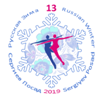 на участие во взрослых любительских соревнованиях«Русская зима 2019»20-24 февраля 2019 г.ГРУППОВОЙ ТАНЕЦНапоминаем, что необходимо прислать сканы заполненных документов! *В теме письма указать: Заявка/Взрослые – Название коллективаСОГЛАСИЯ с ПОЛОЖЕНИЕМ и об  ОТВЕТСТВЕННОСТИ Далее - по количеству участников в команде. Для этого: копируется текст на каждого участника и заполняется каждым участником.Я, (Фамилия, имя участника) ____________________________________________________________________, с Положением о соревнованиях «Русская зима 2019» (20.02-24.02 2019 г) ознакомлен(а) и согласен(а). Я выражаю своё согласие принять на себя всю ответственность за возможные риски, связанные с причинением вреда здоровью или повреждением имущества участника, во время проведения соревнований. Я информирован(а) об  ОБЯЗАТЕЛЬНОМ  наличии при себе на соревнованиях страхового полиса от несчастного случая с повышенным спортивным риском. Дата___________________						Подпись _______________________Я, (Фамилия, имя участника) ____________________________________________________________________, с Положением о соревнованиях «Русская зима 2019» (20.02-24.02 2019 г) ознакомлен(а) и согласен(а). Я выражаю своё согласие принять на себя всю ответственность за возможные риски, связанные с причинением вреда здоровью или повреждением имущества участника, во время проведения соревнований. Я информирован(а) об  ОБЯЗАТЕЛЬНОМ  наличии при себе на соревнованиях страхового полиса от несчастного случая с повышенным спортивным риском. Дата___________________						Подпись _______________________Я, (Фамилия, имя участника) ____________________________________________________________________, с Положением о соревнованиях «Русская зима 2019» (20.02-24.02 2019г) ознакомлен(а) и согласен(а). Я выражаю своё согласие принять на себя всю ответственность за возможные риски, связанные с причинением вреда здоровью или повреждением имущества участника, во время проведения соревнований. Я информирован(а) об  ОБЯЗАТЕЛЬНОМ  наличии при себе на соревнованиях страхового полиса от несчастного случая с повышенным спортивным риском. Дата___________________						Подпись _______________________Я, (Фамилия, имя участника) ____________________________________________________________________, с Положением о соревнованиях «Русская зима 2019» (20.02-24.02 2019 г) ознакомлен(а) и согласен(а). Я выражаю своё согласие принять на себя всю ответственность за возможные риски, связанные с причинением вреда здоровью или повреждением имущества участника, во время проведения соревнований. Я информирован(а) об  ОБЯЗАТЕЛЬНОМ  наличии при себе на соревнованиях страхового полиса от несчастного случая с повышенным спортивным риском. Дата___________________						Подпись _______________________….Сумма  стартового  взноса составляет: Дата___________	Подпись старшего по группе__________________   /ФИ___________________________________/Название танцаКлуб (страна, город)Моб тел, e-mailстаршего по группеФамилия, имяучастников танца:1/2/3/4/5/6/7/8/9/10/11/12/13/14/15/16/Фамилия, имя- тренераКоличество участников в командеЦена по ПоложениюВаша сумма……                                    руб/чел……ИТОГО:   ……..ИТОГО:   ……..ИТОГО:   ……..